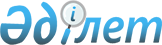 О внесении изменения в постановление акимата города Аксу от 26 октября 2015 года № 864/10 "Об определении мест для размещения агитационных печатных материалов для кандидатов в городе Аксу"Постановление акимата города Аксу Павлодарской области от 24 сентября 2020 года № 712/5. Зарегистрировано Департаментом юстиции Павлодарской области 14 октября 2020 года № 6982
      В соответствии с пунктом 6 статьи 28 Конституционного закона Республики Казахстан от 28 сентября 1995 года "О выборах в Республике Казахстан", пунктом 2 статьи 31 Закона Республики Казахстан от 23 января 2001 года "О местном государственном управлении и самоуправлении в Республике Казахстан", акимат города Аксу ПОСТАНОВЛЯЕТ:
      1. В постановление акимата города Аксу от 26 октября 2015 года № 864/10 "Об определении мест для размещения агитационных печатных материалов для кандидатов в городе Аксу" (зарегистрированное в Реестре государственной регистрации нормативных правовых актов за № 4770, опубликованное 30 октября 2015 года в газетах "Ақсу жолы" и "Новый путь" № 42) внести следующее изменение:
      приложение к указанному постановлению изложить в новой редакции согласно приложению к настоящему постановлению.
      2. Контроль за исполнением настоящего постановления возложить на руководителя аппарата акима города.
      3. Настоящее постановление вводится в действие со дня его первого официального опубликования. Места для размещения агитационных печатных материалов кандидатов
					© 2012. РГП на ПХВ «Институт законодательства и правовой информации Республики Казахстан» Министерства юстиции Республики Казахстан
				
      Аким города Аксу 

Б. Ибраев

      "СОГЛАСОВАНО"

      Председатель Аксуской

      городской территориальной

      избирательной комиссии

С. Жакипов

      "24" сентября 2020 года
Приложение
к постановлению
акимата города Аксу
от 24 сентября 2020 года
№ 712/5Приложение
к постановлению
акимата города Аксу
от 26 октября 2015 года
№ 864/10
№ п/п
Места размещения агитационных печатных материалов
Оснащение (штук)
1
2
3
Город Аксу
Город Аксу
Город Аксу
1
Улица М.О. Ауэзова, 8 (у здания государственного коммунального казенного предприятия "Дворец культуры Сабита Донентаева" акимата города Аксу)
1 стенд
2
Улица Астана, 37 (у здания государственного коммунального казенного предприятия "Дом детского творчества города Аксу" государственного учреждения "Отдел образования города Аксу" акимата города Аксу)
1 стенд
3
Улица М.О. Ауэзова, 42 (у магазина "Чайка")
1 стенд
4
Улица М.О. Ауэзова, 81 (у магазина "Нива")
1 стенд
5
Улица М.О. Ауэзова, 41 (у магазина "Достык")
1 стенд
6
Улица Астана, 12 (у торгового дома "Агидель")
1 стенд
7
Улица Маншук Маметова, 11 (у торгового дома "Камея")
1 стенд
8
Улица Астана, 21 (у коммунального рынка "Ауыл")
1 стенд
9
Улица 8 Марта, 203 (у магазина "Юбилейный") 
1 стенд
Алгабасский сельский округ
Алгабасский сельский округ
Алгабасский сельский округ
10
Село Алгабас, улица Советов, 4А (у здания государственного учреждения "Аппарат акима Алгабасского сельского округа города Аксу")
1 стенд
11
Село Айнаколь, улица Центральная, 23А (у административного здания)
1 стенд
12
Село Жолкудук, улица Кабылбекова, 15 (у здания коммунального государственного учреждения "Средняя школа имени К. Камзина села Жолкудук Алгабасского сельского округа города Аксу")
1 стенд
Достыкский сельский округ
Достыкский сельский округ
Достыкский сельский округ
13
Село Достык, улица 2 линия, 34/1 (у здания коммунального государственного учреждения "Достыкская средняя школа Достыкского сельского округа города Аксу")
1 стенд
14
Село Пограничник, переулок имени Алексея Пикало, 1 (у здания коммунального государственного учреждения "Средняя школа имени Бауыржана Момышулы села Пограничник Достыкского сельского округа города Аксу)
1 стенд
15
Село Береке, улица Николая Бердникова, 27/1 (у здания коммунального государственного учреждения "Средняя школа села Береке Достыкского сельского округа города Аксу")
1 стенд
Евгеньевский сельский округ 
Евгеньевский сельский округ 
Евгеньевский сельский округ 
16
Село Евгеньевка, улица Ю. Гагарина, 1 (у магазина "Юбилейный")
1 стенд
17
Село Уштерек, улица Абылайхан, 21А (у здания коммунального государственного учреждения "Средняя школа села Уштерек Евгеньевского сельского округа города Аксу")
1 стенд
Калкаманский сельский округ
Калкаманский сельский округ
Калкаманский сельский округ
18
Село Калкаман, улица Ленина, 20А (у стадиона)
1 стенд
19
Село Акжол, улица Школьная, 4/1 (у здания коммунального государственного учреждения "Средняя школа села Акжол Калкаманского сельского округа города Аксу")
1 стенд
Кызылжарский сельский округ
Кызылжарский сельский округ
Кызылжарский сельский округ
20
Село Кызылжар, улица Тәуелсіздік, 1 (у здания культурно-досугового центра села Кызылжар)
1 стенд
21
Село Сарышыганак, улица Молодежная, 10 (у здания коммунального государственного учреждения "Средняя школа села Сарышыганак Кызылжарского сельского округа города Аксу")
1 стенд
Сельский округ имени Мамаита Омарова
Сельский округ имени Мамаита Омарова
Сельский округ имени Мамаита Омарова
22
Село Енбек, улица Ардагерлер, 17 (у здания коммунального государственного учреждения "Средняя школа села Енбек сельского округа имени М. Омарова города Аксу")
1 стенд
23
Село имени Мамаита Омарова, улица Ш. Аргинбаева, 1 (у здания коммунального государственного учреждения "Жамбылская средняя школа сельского округа имени Мамаита Омарова города Аксу")
1 стенд
24
Село Курколь, улица 40 лет победы, 9 (у здания коммунального государственного учреждения "Средняя школа имени Донентаева села Курколь сельского округа имени М. Омарова города Аксу")
1 стенд